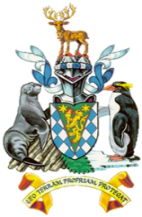 Government of South Georgia & the South Sandwich IslandsSite ChecklistInstructionsThis site checklist is a means of collecting information which will be used to update site inventories and management plans. The information provided here will ensure that management of sites is tailored and appropriate to emerging issues.When complete, please send this and any supporting information or photographs to permits@gov.gs Site Code:Site Code:Site Name:Site Name:Date:Name of Reviewer:Name of Reviewer:Government OfficerScientistExpedition StaffPosition of landing beach/es:Position of landing beach/es:Position of landing beach/es:Latitude (S)Latitude (S)Longitude (W)Latitude (S)Latitude (S)Longitude (W)If possible, please photo the landing beach/esIf possible, please photo the landing beach/esIf possible, please photo the landing beach/esIf possible, please photo the landing beach/esIf possible, please photo the landing beach/esIf possible, please photo the landing beach/esPhoto ID:Description:Description:Photo ID:Description:Description:ENVIRONMENTCorrections & Additions to description of physical environment description?Wildlife InventoryWildlife InventoryWildlife InventoryWildlife InventoryWildlife InventoryPlease note any animal species you see in the form below.Please note any animal species you see in the form below.Please note any animal species you see in the form below.Please note any animal species you see in the form below.Please note any animal species you see in the form below.Common NameScientific NamePresentBreedingDescription of DistributionSealsSealsSealsSealsSealsAntarctic Fur sealArctocephalus gazellaElephant SealMirounga leoninaLeopard SealHydrurga leptonyxWeddell SealLeptonychotes weddelliiPenguinsPenguinsPenguinsPenguinsPenguinsGentoo PenguinPygoscelis papuaKing PenguinAptenodytes patagonicusMacaroni PenguinEudyptes chrysolophusChinstrap PenguinPygoscelis antarcticusAlbatrossAlbatrossAlbatrossAlbatrossAlbatrossWandering AlbatrossDiomedea exulansBlack-browed AlbatrossThalassarche melanophrisGrey-Headed AlbatrossThalassarche chrysostomaLight-Mantled AlbatrossPhoebetria palpebrataPetrelsPetrelsPetrelsPetrelsPetrelsSouthern Giant PetrelMacronectes giganteusNorthern Giant PetrelMacronectes halliGiant Petrel spp.Macronectes spp.Cape PetrelDaption capenseSnow PetrelPagodroma niveaBlue PetrelHalobaena caeruleaWhite-chinned PetrelProcellaria aequinoctialisWilson's Storm PetrelOceanites oceanicusBlack-Bellied Storm PetrelFregetta tropicaGrey-Backed Storm PetrelGarrodia nereisSouth Georgia Diving PetrelPelecanoides georgicusCommon Diving PetrelPelecanoides urinatrix exsulUnknown petrel spN/A Other BirdsOther BirdsOther BirdsOther BirdsOther BirdsSouth Georgia PipitAnthus antarcticusSouth Georgia PintailAnas georgica georgicaSpeckled TealAnas flavirostrisSnowy SheathbillChionis albusBrown SkuaStercorarius antarcticusKelp GullLarus dominicanusAntarctic TernSterna vittata georgiaeBlue-eyed ShagPhalacrocorax atriceps georgianusAntarctic PrionPachyptila desolataFairy PrionPachyptila turturOTHERHERITAGEHERITAGEHERITAGEHERITAGEHERITAGEHERITAGEPlease note any heritage artefacts in the form below. We would like a photograph of each heritage artefact listed on the Site Inventory (please use reference number as file name for image), and photos and GPS positions of any previously unrecorded artefacts.Please note any heritage artefacts in the form below. We would like a photograph of each heritage artefact listed on the Site Inventory (please use reference number as file name for image), and photos and GPS positions of any previously unrecorded artefacts.Please note any heritage artefacts in the form below. We would like a photograph of each heritage artefact listed on the Site Inventory (please use reference number as file name for image), and photos and GPS positions of any previously unrecorded artefacts.Please note any heritage artefacts in the form below. We would like a photograph of each heritage artefact listed on the Site Inventory (please use reference number as file name for image), and photos and GPS positions of any previously unrecorded artefacts.Please note any heritage artefacts in the form below. We would like a photograph of each heritage artefact listed on the Site Inventory (please use reference number as file name for image), and photos and GPS positions of any previously unrecorded artefacts.Please note any heritage artefacts in the form below. We would like a photograph of each heritage artefact listed on the Site Inventory (please use reference number as file name for image), and photos and GPS positions of any previously unrecorded artefacts.Listed Artefacts:Listed Artefacts:Listed Artefacts:Listed Artefacts:Listed Artefacts:Listed Artefacts:Reference #Observed?Photo ID:Reference #Observed?Photo ID:Reference #Observed?Photo ID:Reference #Observed?Photo ID:Reference #Observed?Photo ID:Reference #Observed?Photo ID:Unrecorded Artefacts:Unrecorded Artefacts:Unrecorded Artefacts:Unrecorded Artefacts:Unrecorded Artefacts:Unrecorded Artefacts:Description:Description:Position (Lat/Long):Position (Lat/Long):Position (Lat/Long):Photo ID:PRESSURESPRESSURESPRESSURESPRESSURESPRESSURESPRESSURESInvasive plantsInvasive plantsInvasive plantsInvasive plantsInvasive plantsInvasive plantsDid you notice any invasive plant species that are not already listed in the Site Inventory? If yes please provide description (or photo) and GPS position.Did you notice any invasive plant species that are not already listed in the Site Inventory? If yes please provide description (or photo) and GPS position.Did you notice any invasive plant species that are not already listed in the Site Inventory? If yes please provide description (or photo) and GPS position.Did you notice any invasive plant species that are not already listed in the Site Inventory? If yes please provide description (or photo) and GPS position.Did you notice any invasive plant species that are not already listed in the Site Inventory? If yes please provide description (or photo) and GPS position.Did you notice any invasive plant species that are not already listed in the Site Inventory? If yes please provide description (or photo) and GPS position.Sensitive habitatsSensitive habitatsSensitive habitatsSensitive habitatsSensitive habitatsSensitive habitatsDid you notice any sensitive habitats which are not already listed in the Site Inventory e.g. moss banks? If yes please provide description (or photo) and GPS position.Did you notice any sensitive habitats which are not already listed in the Site Inventory e.g. moss banks? If yes please provide description (or photo) and GPS position.Did you notice any sensitive habitats which are not already listed in the Site Inventory e.g. moss banks? If yes please provide description (or photo) and GPS position.Did you notice any sensitive habitats which are not already listed in the Site Inventory e.g. moss banks? If yes please provide description (or photo) and GPS position.Did you notice any sensitive habitats which are not already listed in the Site Inventory e.g. moss banks? If yes please provide description (or photo) and GPS position.Did you notice any sensitive habitats which are not already listed in the Site Inventory e.g. moss banks? If yes please provide description (or photo) and GPS position.Sensitive speciesSensitive speciesSensitive speciesSensitive speciesSensitive speciesSensitive speciesAre there any sensitive species or life stages which are susceptible to disturbance which are not already listed in the Site Inventory?Are there any sensitive species or life stages which are susceptible to disturbance which are not already listed in the Site Inventory?Are there any sensitive species or life stages which are susceptible to disturbance which are not already listed in the Site Inventory?Are there any sensitive species or life stages which are susceptible to disturbance which are not already listed in the Site Inventory?Are there any sensitive species or life stages which are susceptible to disturbance which are not already listed in the Site Inventory?Are there any sensitive species or life stages which are susceptible to disturbance which are not already listed in the Site Inventory?PollutionPollutionPollutionPollutionPollutionPollutionDid you notice any pollution? If yes please provide description (or photo) and GPS position.Did you notice any pollution? If yes please provide description (or photo) and GPS position.Did you notice any pollution? If yes please provide description (or photo) and GPS position.Did you notice any pollution? If yes please provide description (or photo) and GPS position.Did you notice any pollution? If yes please provide description (or photo) and GPS position.Did you notice any pollution? If yes please provide description (or photo) and GPS position.LitterLitterLitterLitterLitterLitterDid you notice any of the following litter?Did you notice any of the following litter?Did you notice any of the following litter?Did you notice any of the following litter?Did you notice any of the following litter?Did you notice any of the following litter?Fishing WasteFood WasteFood WasteMarine PlasticOther litter (describe)Other litter (describe)Entanglement Entanglement Entanglement Entanglement Entanglement Entanglement Did you see any wildlife entanglements? E.g. fishing gear. If yes please give details of animal involved, description of entanglement material. Ideally include a photo.Did you see any wildlife entanglements? E.g. fishing gear. If yes please give details of animal involved, description of entanglement material. Ideally include a photo.Did you see any wildlife entanglements? E.g. fishing gear. If yes please give details of animal involved, description of entanglement material. Ideally include a photo.Did you see any wildlife entanglements? E.g. fishing gear. If yes please give details of animal involved, description of entanglement material. Ideally include a photo.Did you see any wildlife entanglements? E.g. fishing gear. If yes please give details of animal involved, description of entanglement material. Ideally include a photo.Did you see any wildlife entanglements? E.g. fishing gear. If yes please give details of animal involved, description of entanglement material. Ideally include a photo.Physical Impacts (please describe below and provide photo where appropriate)Physical Impacts (please describe below and provide photo where appropriate)Physical Impacts (please describe below and provide photo where appropriate)Physical Impacts (please describe below and provide photo where appropriate)Physical Impacts (please describe below and provide photo where appropriate)Physical Impacts (please describe below and provide photo where appropriate)Human Footpath Formation (describe and provide lat/long  and photograph below).Human Footpath Formation (describe and provide lat/long  and photograph below).Human Footpath Formation (describe and provide lat/long  and photograph below).Trampling/ damage to flora (describe below and provide photograph)Damage to infrastructure (e.g. boardwalk).Damage to infrastructure (e.g. boardwalk).Damage to infrastructure (e.g. boardwalk).OtherBehavioural Impacts (please describe below)Behavioural Impacts (please describe below)Behavioural Impacts (please describe below)Behavioural Impacts (please describe below)Behavioural Impacts (please describe below)Behavioural Impacts (please describe below)Change in animal behaviour caused by a human stressor (noise, disturbance, etc.)Please describe the impact and over what period it was sustained (e.g during the course of a visit, or a season, a decade.)Change in animal behaviour caused by a human stressor (noise, disturbance, etc.)Please describe the impact and over what period it was sustained (e.g during the course of a visit, or a season, a decade.)Change in animal behaviour caused by a human stressor (noise, disturbance, etc.)Please describe the impact and over what period it was sustained (e.g during the course of a visit, or a season, a decade.)Change in animal behaviour caused by a human stressor (noise, disturbance, etc.)Please describe the impact and over what period it was sustained (e.g during the course of a visit, or a season, a decade.)Change in animal behaviour caused by a human stressor (noise, disturbance, etc.)Please describe the impact and over what period it was sustained (e.g during the course of a visit, or a season, a decade.)Any other comments?Any other comments?Any other comments?Any other comments?Any other comments?Any other comments?VISITOR EXPERIENCEVISITOR EXPERIENCEWhat was the principal reason for your visit to this site?(wildlife, scenery, heritage, ease of landing etc)What was the principal reason for your visit to this site?(wildlife, scenery, heritage, ease of landing etc)Apart from weather conditions, did you encounter any challenges making a landing?(Please note and describe how you overcame them).Were there parts of the site that you were unable to access? Why?